§3294.  Confidential information provided to professional and occupational licensing boardsIf confidential information regarding a person subject to or seeking licensure, certification or registration by a licensing board indicates that the person may have engaged in unlawful activity, professional misconduct or conduct which may be in violation of the laws or rules relating to the licensing board, the director may release this information to the appropriate licensing board.  Confidential information shall be disclosed and used in accordance with section 3292 and may also be disclosed to members, employees and agents of a licensing board who are directly related to the matter at issue.  [PL 1987, c. 714, §2 (NEW).]1.   Notice to the licensee or applicant.  Notice of the release of confidential information shall be provided by the board to the licensee or applicant in accordance with the law and rules relating to the licensing board.  If the law or rules relating to a licensing board do not provide for notice to licensees or applicants subject to or seeking licensure, certification or registration, the licensing board shall provide notice to the licensee or applicant upon determination of the board to take further action following its investigation.[PL 1987, c. 714, §2 (NEW).]2.  Licensing board requests for confidential information.  Any licensing board pursuing action within the scope of the board's authority or conducting an investigation of any person subject to or seeking licensure, certification or registration by the board for engaging in unlawful activity, professional misconduct or conduct which may be in violation of the laws or rules relating to the board may request confidential information from the bureau.  Any information provided to the board for an investigation shall be governed by section 3292 and this section.[PL 1987, c. 714, §2 (NEW).]3.  Use of confidential information in proceedings.  The use of confidential information in proceedings, informal conferences and adjudicatory hearings shall be governed by Title 5, section 9057, subsection 6.[PL 1987, c. 714, §2 (NEW).]SECTION HISTORYPL 1987, c. 714, §2 (NEW). The State of Maine claims a copyright in its codified statutes. If you intend to republish this material, we require that you include the following disclaimer in your publication:All copyrights and other rights to statutory text are reserved by the State of Maine. The text included in this publication reflects changes made through the First Regular and First Special Session of the 131st Maine Legislature and is current through November 1, 2023
                    . The text is subject to change without notice. It is a version that has not been officially certified by the Secretary of State. Refer to the Maine Revised Statutes Annotated and supplements for certified text.
                The Office of the Revisor of Statutes also requests that you send us one copy of any statutory publication you may produce. Our goal is not to restrict publishing activity, but to keep track of who is publishing what, to identify any needless duplication and to preserve the State's copyright rights.PLEASE NOTE: The Revisor's Office cannot perform research for or provide legal advice or interpretation of Maine law to the public. If you need legal assistance, please contact a qualified attorney.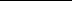 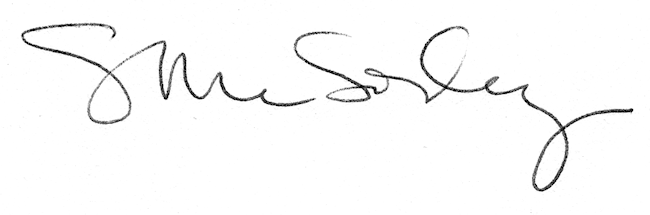 